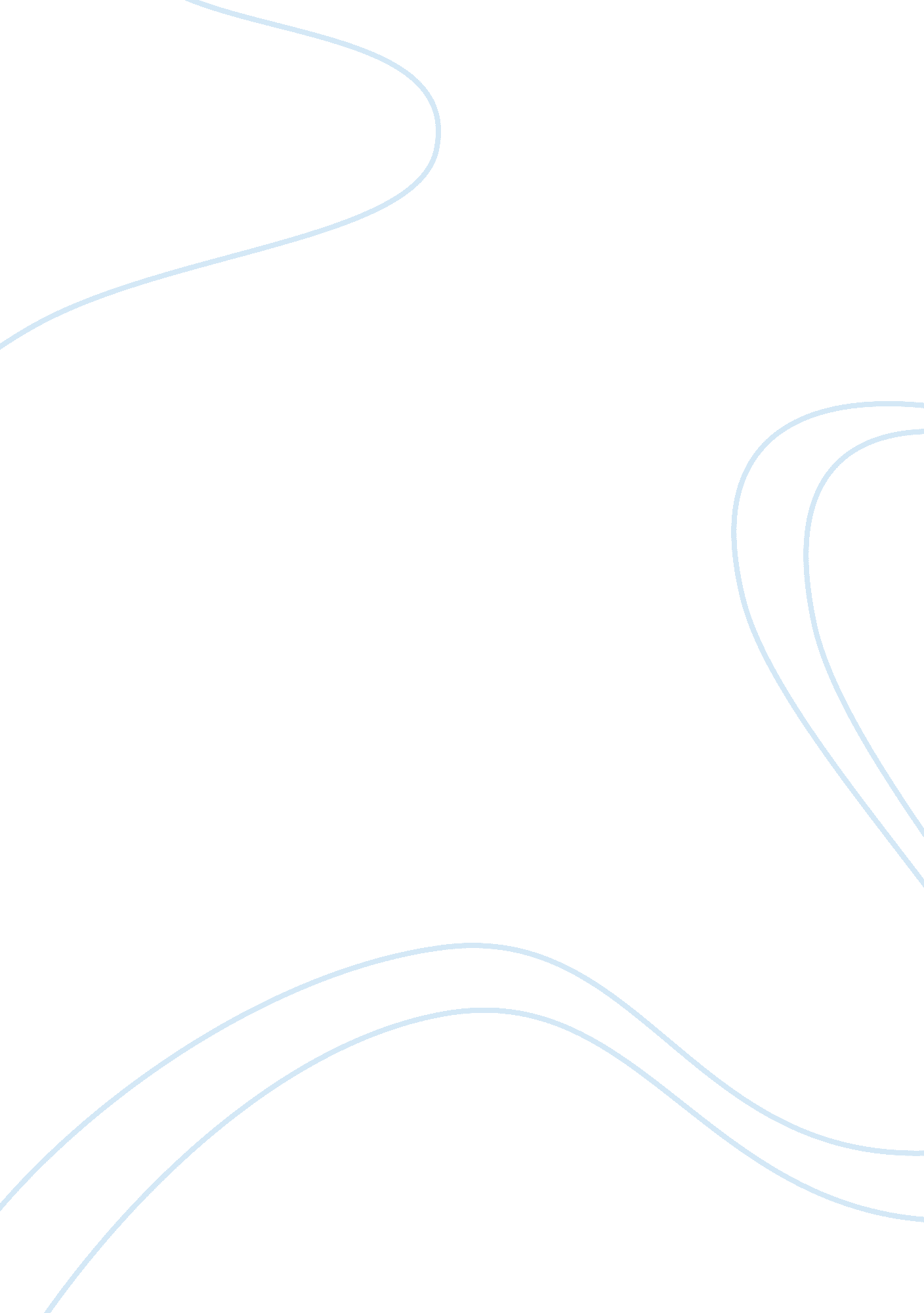 Why we travel essay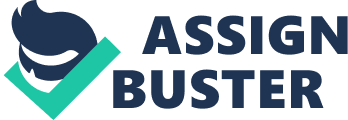 Why do we travel? St. Augustine said that “ The world is a book and those who do not travel read only one page.” (St. Augustine, N. D.) Everyone loves to travel, go to several countries, experience different cultures and taste a wide variety of foods. I bet many of you would think, why travel? Flight tax, airport tax, luggage tax, a simple travel would cause most of us an arm and a leg. Perchance many of us would rather stay at home, sit on our own couch, and watch our favourite television show instead. Study find that people who travel, are usually healthier and happier than people who don’t. Undeniable, traveling has a lot of advantages. In the article ‘ Why We Travel’ by Pico Iyer, he insisted that the first great happiness of traveling is simply leaving all the beliefs and assurances at home, and seeing things from a different perspective. (Iyer, N. D.)You tend to forget your worries, discomforts and your frets when you experience the serendipity. You would be totally intoxicated by the landscape, outlook and more. Seeing those aesthetic and breathtaking sceneries, you feel more relax, and will forget about your stress. This reveals that through traveling, we will forget our problems and snags. I totally agree with Pico Iyer when he said that tourism could destroy cultures, but can save them as well. (Iyer, N. D.) When Caucasian come to our country, many of us tend to follow the way they wear, speak, and forget about the tradition. Or even worse, some actually despise their own culture. Or the other way, people would feel proud when people of other races love their cultures, and they will try to foster and enhance it. This demonstrates that tourism can either abolish or resurrect the cultures. Pico Iyer persisted that the great promise of traveling is that, we are born once again, and we are able to return to be a younger and be a more open minded person. (Iyer, N. D.) As a foreigner, when we travel to difference countries, we, perhaps, are not familiar with their languages. We have to behave like a kid again, stay silent and let others to speak for us. We come up to things that remind us of our childhood. It was as if a magic wand touches us, and makes us feel refreshing and invigorating. I have significantly developed my knowledge of traveling after reading Why We Travel by Pico Iyer. Traveling has several advantages. Lin Yutang said that “ No one realizes how beautiful it is to travel until he comes home and rests his head on his old, familiar pillow.” (Lin, N. D.) Through traveling, you will understand more about other country’s cultures. Take a once in a lifetime voyage, you will feel better and more relief like never before. 